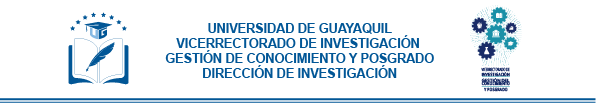 Guayaquil,  del 2018Ingeniero ROBERTO GONZÁLEZ GONZÁLEZ, Ph.DDIRECTOR DE INVESTIGACIÓN Ciudad De mis consideraciones En mi calidad de director del Proyecto FCI/Semillero titulado “……………………” perteneciente  a la Facultad de ………………………. Solicito a usted se proceda con la compra de los materiales / equipos/ servicios/suministros, los que serán utilizados para la ejecución del proyecto y por ende la obtención de los objetivos planteados.Atentamente ……………………………………DIRECTOR DE PROYECTO.Bien/Servicio Especificaciones TécnicaCantidad